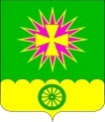 СОВЕТ НОВОВЕЛИЧКОВСКОГО СЕЛЬСКОГО ПОСЕЛЕНИЯДИНСКОГО РАЙОНАРЕШЕНИЕ от 25.03.2016                                                                  № 117-23/3Об утверждении Порядка определения размера платы по соглашению об установлении сервитута в отношении земельных участков, собственность на которые не разграничена или находящихся в муниципальной собственности  Нововеличковского сельского поселения Динского районаВ соответствии с подпунктом 3 пункта 2 статьи 39.25 Земельного кодекса Российской Федерации, Федеральным законом от 23 июня 2014 года № 171-ФЗ «О внесении изменений в Земельный кодекс Российской Федерации и отдельные законодательные акты Российской Федерации», Уставом Нововеличковского сельского поселения Динского района, Совет Нововеличковского сельского поселения Динского района р е ш и л:1. Утвердить Порядок определения размера платы по соглашению об установлении сервитута в отношении земельных участков, собственность на которые не разграничена или находящихся в муниципальной собственности Нововеличковского сельского поселения Динского района (прилагается).2. Решение Совета Нововеличковского сельского поселения Динского района от 21.01.2016  № 105-20/3  «Об утверждении Порядка определения размера платы по соглашению об установлении сервитута в отношении земельных участков, находящихся в государственной и муниципальной собственности  Нововеличковского сельского поселения Динского района»  признать утратившим силу.3. Администрации Нововеличковского сельского поселения настоящее решение разместить на официальном сайте Нововеличковского сельского поселения Динского района в сети «Интернет».  4.  Решение вступает в силу со дня его официального обнародования.Председатель Совета Нововеличковского сельского поселения                                                   В.А.ГаблаяГлава Нововеличковского сельского поселения                                                                                      С.М.КоваПРИЛОЖЕНИЕ УТВЕРЖДЕНрешением СоветаНововеличковского сельского поселения Динского районаот 25.03.2016 г. № 117-23/3ПОРЯДОКопределения размера платы по соглашению об установлении сервитута в отношении земельных участков, собственность на которые не разграничена или находящихся в муниципальной собственности Нововеличковского сельского поселения Динского района1. Настоящий Порядок устанавливает правила определения размера платы по соглашению об установлении сервитута в отношении земельных участков, собственность на которые не разграничена или находящихся в муниципальной собственности Нововеличковского сельского поселения Динского района (далее - земельные участки).2. Размер ежегодной платы по соглашению об установлении сервитута в отношении земельных участков определяется независимым оценщиком в соответствии с законодательством Российской Федерации об оценочной деятельности.3. Размер платы по соглашению об установлении сервитута, заключенному в отношении земельных участков, собственность на которые не разграничена  или находящихся в муниципальной собственности и предоставленных в постоянное (бессрочное) пользование, либо в пожизненное наследуемое владение, либо в аренду, может быть определен как разница рыночной стоимости указанных прав на земельный участок до и после установления сервитута, которая определяется независимым оценщиком в соответствии с законодательством Российской Федерации об оценочной деятельности.4. В случае если сервитут устанавливается в отношении части земельного участка, размер платы по соглашению об установлении сервитута определяется пропорционально используемой площади земельного участка.5. Смена правообладателя земельного участка не является основанием для пересмотра размера платы по соглашению об установлении сервитута, определенного в соответствии с настоящим Порядком.Председатель Совета Нововеличковского сельского поселения                                                    В.А.ГаблаяГлава Нововеличковского сельского поселения                                                                                       С.М.Кова